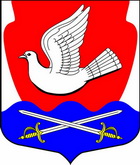 АДМИНИСТРАЦИЯМУНИЦИПАЛЬНОГО ОБРАЗОВАНИЯИССАДСКОЕ СЕЛЬСКОЕ ПОСЕЛЕНИЕВОЛХОВСКОГО МУНИЦИПАЛЬНОГО РАЙОНАЛЕНИНГРАДСКОЙ ОБЛАСТИПОСТАНОВЛЕНИЕ                от 22 апреля 2019 года № 92Об окончании отопительного сезона 2018-2019 годов          В соответствии с Постановлением Правительства РФ от 06 мая 2011 года № 354 «О правилах предоставления коммунальных услуг собственникам и пользователям помещений в многоквартирных домах и жилых домов» а также с Правилами подготовки и проведения отопительного сезона в Ленинградской области, утвержденными постановлением Правительства Ленинградской области от 19 июня 2008 года № 177                                    администрация постановляет:1. При  температуре наружного воздуха  +8º С  в течении пяти суток или прогнозе о резком повышении температуры наружного воздуха прекратить регулярное отопление и перейти к периодическому протапливанию зданий всех назначений на территории МО Иссадское сельское поселение.       2. При  среднесуточной температуре наружного воздуха +10º С   и выше в течении трех суток при прогнозе о резком повышении температуры наружного воздуха  завершить отопительный сезон 2018-2019 гг.      3. Настоящее постановление вступает в силу с момента подписания и подлежит размещению на официальном сайте поселения.      4. Контроль за данным постановлением оставляю за собой.Глава администрации                            Н.Б. ВасильеваИсп. Иванова, т,35-125